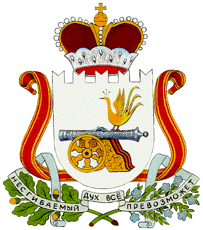 АДМИНИСТРАЦИЯ  ДОБРОМИНСКОГО СЕЛЬСКОГО ПОСЕЛЕНИЯ             ГЛИНКОВСКОГО РАЙОНА     СМОЛЕНСКОЙ ОБЛАСТИ                              П О С Т А Н О В Л Е Н И Еот  30   ноября  2021 г.                         № 46Администрация Доброминского сельского поселения  Глинковского района Смоленской области п о с т а н о в л я е т:1. Внести изменения в муниципальную программу «Комплексное развитие систем коммунальной инфраструктуры Доброминского сельского поселения Глинковского района Смоленской области», утвержденную постановлением Администрации Доброминского сельского поселения Глинковского района Смоленской области от 20.11.2017г. № 58 (в редакции постановления № 35 от 08.11.2018г., №67 от 13.11.2020г., №13 от 29.03.2021г.))   следующие изменения:1.1Вприложении к постановлению в п.1 «Паспорт программы» строку «Источники финансирования программы» изложить в следующей редакции:Объем финансирования муниципальной программы составляет 1071,888 тыс. рублей (областной и местный бюджет), в том числе:в 2021 году – 1241,96566 тыс. руб.в 2022 году – 78,136 тыс. руб.в 2023 году – 0,0 тыс. руб.2024-2029 годы – 0,0 тыс. руб.1.2 Приложение  №1 к Программе изложить в новой редакции (прилагается).2.Настоящее постановление подлежит обнародованию.3.Контроль за исполнением настоящего постановления оставляю за собой.Глава муниципального образованияДоброминского сельского поселенияГлинковского района Смоленской области                                  Л.В. ЛарионоваПриложение  №1к муниципальной программе«Комплексное развитие систем коммунальнойинфраструктуры муниципального образованияДоброминского сельского поселения           Глинковского района Смоленской областиРаздел 3План реализации муниципальной программы «Комплексное развитие систем коммунальной инфраструктуры муниципального образования   Доброминского сельского поселения  Глинковского района Смоленской области» Таблица N 1О внесении изменений в муниципальную программу «Комплексное развитие систем коммунальной инфраструктуры Доброминского сельского поселения Глинковского района Смоленской области» N п/пПрограммные мероприятия (инвестиционные проекты)Ответственные исполнителиОтветственные исполнителиИсточник финансированияОбъемы финансирования, тыс. руб.Объемы финансирования, тыс. руб.Объемы финансирования, тыс. руб.Объемы финансирования, тыс. руб.Объемы финансирования, тыс. руб.Объемы финансирования, тыс. руб.Объемы финансирования, тыс. руб.Объемы финансирования, тыс. руб.Объемы финансирования, тыс. руб.Объемы финансирования, тыс. руб.Объемы финансирования, тыс. руб.N п/пПрограммные мероприятия (инвестиционные проекты)Ответственные исполнителиОтветственные исполнителиИсточник финансированиявсегов том числе по годамв том числе по годамв том числе по годамв том числе по годамв том числе по годамв том числе по годамв том числе по годамв том числе по годамв том числе по годамв том числе по годамN п/пПрограммные мероприятия (инвестиционные проекты)Ответственные исполнителиОтветственные исполнителиИсточник финансированиявсего20182018201920202020202120222023/20292023/20292023/2029112334566788910111111Мероприятие 1. Комплексное развитие объектов социальной инфраструктуры Глинковского сельского поселенияМероприятие 1. Комплексное развитие объектов социальной инфраструктуры Глинковского сельского поселенияМероприятие 1. Комплексное развитие объектов социальной инфраструктуры Глинковского сельского поселенияМероприятие 1. Комплексное развитие объектов социальной инфраструктуры Глинковского сельского поселенияМероприятие 1. Комплексное развитие объектов социальной инфраструктуры Глинковского сельского поселенияМероприятие 1. Комплексное развитие объектов социальной инфраструктуры Глинковского сельского поселенияМероприятие 1. Комплексное развитие объектов социальной инфраструктуры Глинковского сельского поселенияМероприятие 1. Комплексное развитие объектов социальной инфраструктуры Глинковского сельского поселенияМероприятие 1. Комплексное развитие объектов социальной инфраструктуры Глинковского сельского поселенияМероприятие 1. Комплексное развитие объектов социальной инфраструктуры Глинковского сельского поселенияМероприятие 1. Комплексное развитие объектов социальной инфраструктуры Глинковского сельского поселенияМероприятие 1. Комплексное развитие объектов социальной инфраструктуры Глинковского сельского поселенияМероприятие 1. Комплексное развитие объектов социальной инфраструктуры Глинковского сельского поселенияМероприятие 1. Комплексное развитие объектов социальной инфраструктуры Глинковского сельского поселенияМероприятие 1. Комплексное развитие объектов социальной инфраструктуры Глинковского сельского поселенияМероприятие 1. Комплексное развитие объектов социальной инфраструктуры Глинковского сельского поселения21.1Установка светильников на ул. Дачная в д. Добромино и в д. МарьиноАдминистрация  Доброминского сельского поселенияфедерал. бюджетфедерал. бюджет----------21.1Установка светильников на ул. Дачная в д. Добромино и в д. МарьиноАдминистрация  Доброминского сельского поселенияОбластной бюджет Областной бюджет ----------21.1Установка светильников на ул. Дачная в д. Добромино и в д. МарьиноАдминистрация  Доброминского сельского поселенияБюджет поселенияБюджет поселения-----22,022,0---21.2Капитальный ремонт участка водопроводной сети в д. Белый ХолмАдминистрация  Доброминского сельского поселенияфедерал. бюджетфедерал. бюджет----------21.2Капитальный ремонт участка водопроводной сети в д. Белый ХолмАдминистрация  Доброминского сельского поселенияОбластной бюджет Областной бюджет -----643,21366643,21366---21.2Капитальный ремонт участка водопроводной сети в д. Белый ХолмАдминистрация  Доброминского сельского поселенияБюджет поселенияБюджет поселения-----4,04,0-с--41.3Строительство водопровода по ул. Дачная в д. ДоброминоАдминистрация  Доброминского сельского поселенияфедерал. бюджетфедерал. бюджет----------41.3Строительство водопровода по ул. Дачная в д. ДоброминоАдминистрация  Доброминского сельского поселенияОбластной бюджет Областной бюджет ----------41.3Строительство водопровода по ул. Дачная в д. ДоброминоАдминистрация  Доброминского сельского поселенияБюджет поселенияБюджет поселения       -  ----27,75227,75228,136             -             -31.4Покупка мусорных контейнеровАдминистрация  Доброминского сельского поселенияфедерал. бюджетфедерал. бюджет----------31.4Покупка мусорных контейнеровАдминистрация  Доброминского сельского поселенияОбластной бюджет Областной бюджет ----------31.4Покупка мусорных контейнеровАдминистрация  Доброминского сельского поселенияБюджет поселенияБюджет поселения-----50,050,050,0        -1.5Техническое обслуживание систем уличного освещенияАдминистрация  Доброминского сельского поселенияфедерал. бюджетфедерал. бюджет-----------1.5Техническое обслуживание систем уличного освещенияАдминистрация  Доброминского сельского поселенияОбластной бюджет Областной бюджет ---------1.5Техническое обслуживание систем уличного освещенияАдминистрация  Доброминского сельского поселенияБюджет поселенияБюджет поселения---------1.6Техническое обслуживание газопроводаАдминистрация  Доброминского сельского поселенияфедерал. бюджетфедерал. бюджет-----------1.6Техническое обслуживание газопроводаАдминистрация  Доброминского сельского поселенияОбластной бюджет Областной бюджет ---------1.6Техническое обслуживание газопроводаАдминистрация  Доброминского сельского поселенияБюджет поселенияБюджет поселения-----360,0360,0--1.7Обустройство контейнерных площадок по улицам д. Добромино Доброминского с/п Глинковского района Смоленской областиАдминистрация  Доброминского сельского поселенияфедерал. бюджетфедерал. бюджет---------1.7Обустройство контейнерных площадок по улицам д. Добромино Доброминского с/п Глинковского района Смоленской областиАдминистрация  Доброминского сельского поселенияОбластной бюджет Областной бюджет -----------1.7Обустройство контейнерных площадок по улицам д. Добромино Доброминского с/п Глинковского района Смоленской областиАдминистрация  Доброминского сельского поселенияБюджет поселенияБюджет поселения-----57,057,0--1.8Обустройство контейнерных площадок по улицам д. Белый Холм Доброминского с/п Глинковского района Смоленской областиАдминистрация  Доброминского сельского поселенияфедерал. бюджетфедерал. бюджет-----------1.8Обустройство контейнерных площадок по улицам д. Белый Холм Доброминского с/п Глинковского района Смоленской областиАдминистрация  Доброминского сельского поселенияОбластной бюджет Областной бюджет ---------1.8Обустройство контейнерных площадок по улицам д. Белый Холм Доброминского с/п Глинковского района Смоленской областиАдминистрация  Доброминского сельского поселенияБюджет поселенияБюджет поселения-----30,030,0----1.9Обустройство контейнерных площадок по улицам с. и д. Дубосище Доброминского с/п Глинковского района Смоленской областиАдминистрация  Доброминского сельского поселенияфедерал. бюджетфедерал. бюджет-----------1.9Обустройство контейнерных площадок по улицам с. и д. Дубосище Доброминского с/п Глинковского района Смоленской областиАдминистрация  Доброминского сельского поселенияОбластной бюджет Областной бюджет ---------1.9Обустройство контейнерных площадок по улицам с. и д. Дубосище Доброминского с/п Глинковского района Смоленской областиАдминистрация  Доброминского сельского поселенияБюджет поселенияБюджет поселения-----28,028,0--1.10Обустройство контейнерных площадок по улицам д. Ромоданово Доброминского с/п Глинковского района Смоленской областиАдминистрация  Доброминского сельского поселенияфедерал. бюджетфедерал. бюджет-----------1.10Обустройство контейнерных площадок по улицам д. Ромоданово Доброминского с/п Глинковского района Смоленской областиАдминистрация  Доброминского сельского поселенияОбластной бюджет Областной бюджет ---------1.10Обустройство контейнерных площадок по улицам д. Ромоданово Доброминского с/п Глинковского района Смоленской областиАдминистрация  Доброминского сельского поселенияБюджет поселенияБюджет поселения-----20,020,0----ВСЕГО  ПО МЕРОПРИЯТИЮ 1Администрация  Доброминского сельского поселенияфедерал. бюджетфедерал. бюджет----------ВСЕГО  ПО МЕРОПРИЯТИЮ 1Администрация  Доброминского сельского поселенияОбластной бюджетОбластной бюджет----------ВСЕГО  ПО МЕРОПРИЯТИЮ 1Администрация  Доброминского сельского поселенияБюджет поселенияБюджет поселения-----1241,965661241,9656678,136---